 
 ( https://infourok.ru/user/scherbakova-olga-alekseevna )Персональный сайт Щербаковой Ольги Алексеевны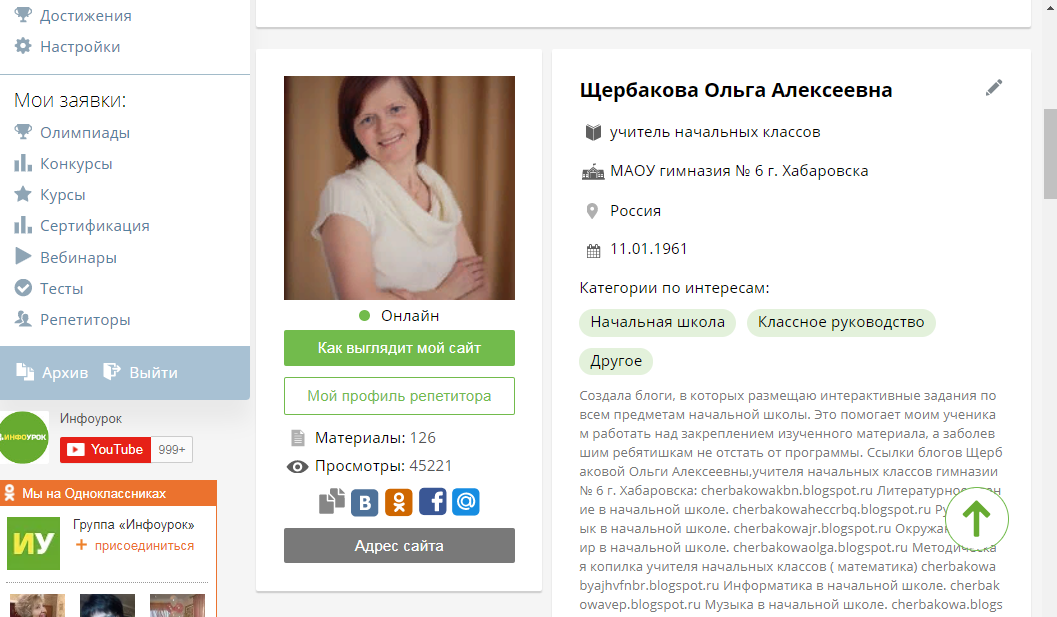 